Text consolidated by Valsts valodas centrs (State Language Centre) with amending regulations of:3 January 2012 [shall come into force from 7 January 2012];23 October 2012 [shall come into force from 26 October 2012];3 September 2013 [shall come into force from 1 January 2014];7 January 2014 [shall come into force from 10 January 2014];21 February 2017 [shall come into force from 1 June 2018];4 June 2019 [shall come into force from 8 June 2019].If a whole or part of a paragraph has been amended, the date of the amending regulation appears in square brackets at the end of the paragraph. If a whole paragraph or sub-paragraph has been deleted, the date of the deletion appears in square brackets beside the deleted paragraph or sub-paragraph.Republic of LatviaCabinetRegulation No. 733Adopted 7 July 2009Regulations Regarding the Extent of the Knowledge of the Official Language, the Procedures for Examining the Proficiency in the Official Language and the State Fee for Examining the Proficiency in the Official Language[4 June 2019]Issued pursuant toSection 6, Paragraph five of the Official Language Law,Section 24, Paragraphs five and 5.1 of the Immigration Law,Section 3, Paragraphs four and five of the law On the Status of a Long-term Resident of the European Community in the Republic of Latvia[3 January 2012]I. General Provisions1. This Regulation prescribes:1.1. the extent of knowledge of the official language required for the performance of professional duties and duties of office, and the procedures for examining the proficiency in the official language of the persons referred to in Section 6, Paragraphs one, two and three of the Official Language Law;1.2. the extent of knowledge of the official language for the receipt of a permanent residence permit, and the procedures for examining the proficiency in the official language, the special arrangements for and exemptions from taking the examination of the official language proficiency for the persons referred to in Section 24, Paragraph one, Clauses 2, 3, 6 and 7 of the Immigration Law;1.3. the extent of knowledge of the official language for the receipt of the status of a long-term resident of the European Union, and the procedures for examining the proficiency in the official language, the special arrangements for and exemptions from taking the examination of the official language proficiency for the persons referred to in Section 3, Paragraph one of the law On the Status of a Long-term Resident of the European Community in the Republic of Latvia;1.4. the amount of the State fee for examining the proficiency in the official language to receive a permanent residence permit and obtain the status of a long-term resident of the European Union (hereinafter – the State fee), as well as the procedures for paying the State fee.[3 January 2012]2. An examination of the proficiency in the official language (hereinafter – the examination) shall evaluate and determine the level and grade of person’s proficiency in the official language.3. The level and grade of proficiency in the official language necessary for the performance of professional duties and duties of office for the persons referred to in Section 6, Paragraphs one, two and three of the Official Language Law are specified in Annex 1 to this Regulation.[4 June 2019]4. [4 June 2019]5. The persons referred to in Section 6, Paragraphs one, two and three of the Official Language Law whose profession or position are not referred to in Annex 1 to this Regulation, but whose activities affect the lawful interests of the public, shall ensure the receipt of information in the official language.[4 June 2019]6. Within three months after registration of activity, an employer shall, in accordance with the Classification of Occupations and Paragraph 4 of this Regulation, create a list of professions and offices of an institution, organisation or undertaking, in which the level and grade of proficiency in the official language corresponding to the relevant office and profession are indicated.7. An employer whose activity has been registered in accordance with the procedures specified in laws and regulations until the day of coming into force of this Regulation and who has not created a list of professions and offices of an institution, organisation or undertaking, shall carry out the activities referred to in Paragraph 6 of this Regulation within three months after coming into force of this Regulation.8. Upon a request of an employer, the State Language Centre has a duty to, within a month, provide an opinion on the level and grade of proficiency in the official language necessary for the performance of the duties of the relevant professions and offices.9. The persons referred to in Section 6, Paragraphs one, two and three of the Official Language Law shall be responsible for the use of the official language in conformity with the requirements specified in laws and regulations.10. A person is entitled to apply for the receipt of a permanent residence permit or the status of a long-term resident of the European Union, if it has acquired the official language at least in Grade 2 of the basic level (A2).[3 January 2012]11. [3 January 2012]II. Exemption from the Examination and Special Arrangements for Taking the Examination12. The examination shall not be taken by persons:12.1. who have acquired primary, secondary or higher education in accredited programmes in the Latvian language;12.2. who have completed an accredited minority educational programme and have taken a centralised examination in the Latvian language (minority educational programmes for Grade 9) or a centralised examination in the Latvian language for Grade 12, certified by a certificate of basic education or general secondary education;12.3. who have functioning limitations related to the state of health or the diagnoses referred to in Annex 3 to this Regulation;12.4. who have not reached the 15 years of age.[3 January 2012; 4 June 2019]13. The persons who in accordance with Sub-paragraph 12.3 of this Regulation are exempted from the examination shall present an opinion of a physician-rehabilitation therapist to the employer or the official of the Office of Citizenship and Migration Affairs.14. The examination with exemptions shall be taken by persons with functioning limitations referred to in Annex 3 to this Regulation.III. Extent of Knowledge of the Official Language15. The extent of knowledge of the official language shall be divided into three levels of the language proficiency:15.1. basic level – A;15.2. medium level – B;15.3. highest level – C.16. Each level of proficiency in the official language shall have two grades: the lowest – Grade 1 and the highest – Grade 2.17. The level and grade of official language proficiency shall indicate the following extent of person’s knowledge of and proficiency in the official language:17.1. Grade 1 of the basic level (A1) – the person is able to communicate in phrases and short sentences on simple everyday subjects, minimally uses the professional vocabulary, reads and understands short and simple texts (for example, advertisements, commercials, notices), is able to write personal data (for example, given name, surname, address, education, occupation), comprehends and understands slowly enunciated small texts of rudimentary structure on familiar topics;17.2. Grade 2 of the basic level (A2) – the person is able to communicate in simple sentences on everyday subjects and professional subjects familiar to him or her, reads and understands simple texts on everyday life and work, is able to fill in standard documents (for example, forms, invoices, receipts), is able to write short texts of personal nature, comprehends and understands naturally paced enunciated small texts related to the work and everyday life of the person;17.3. Grade 1 of the medium level (B1) – the person is able to maintain a simple dialogue on everyday subjects and professional subjects familiar to him or her, is able to phrase his or her opinion, reads and understands texts of simple content and different subjects, is able to write standard documents (for example, submissions, authorisations, deeds), as well as simple texts regarding everyday life topics or topics related to the work of the person, comprehends and understands naturally paced spoken texts of simple structure on professional or everyday life topics;17.4. Grade 2 of the medium level (B2) – the person is able to communicate on everyday subjects and professional issues, to clearly phrase and justify his or her opinion, reads and understands texts of different content, is able to write the documents necessary for work (for example, statements, summaries, minutes, reports, deeds), as well as expanded texts regarding everyday life and professional topics, comprehends and understands naturally paced spoken texts on different topics;17.5. Grade 1 of the highest level (C1) – the person is able to communicate freely, to express and justify his or her opinion on different topics to sufficient extent, reads and understands texts of different content and complexity, is able to write different official documents (for example, recommendations, characterisations, official letters), as well as other texts, comprehends and understands naturally and fluently paced spoken texts of different structure on different topics without difficulties;17.6. Grade 2 of the highest level (C2) – the person is able to communicate freely, to have an extensive discussion on different topics (also less known and complicated topics and problems), is able to form a conversation according to the situation, to vary the linguistic means of expression, completely comprehends texts of different content, complexity and style, understands subtext and nuances of the meaning; is able to write documents of different types, as well as other texts, comprehends and completely understands texts of different structure and subjects spoken at any pace.18. For educatees in minority educational programmes the total score in percentage obtained in a centralised examination in the Latvian language in the basic education certificate shall conform to the following level and grade of proficiency in the official language:18.1. score in the range from 5 to 29.99 per cent shall conform to Grade 1 of the basic level;18.2. score in the range from from 30 to 49.99 per cent shall conform to Grade 2 of the basic level;18.3. score in the range from 50 to 67.99 per cent shall conform to Grade 1 of the medium level;18.4. score in the range from 68 to 84.99 per cent shall conform to Grade 2 of the medium level;18.5. score in the range from 85 to 94.99 per cent shall conform to Grade 1 of the highest level;18.6. score in the range from 95 to 100 per cent shall conform to Grade 2 of the highest level.[3 January 2012]IV. Documents Certifying Proficiency in the Official Language19. Proficiency in the official language shall be certified by:19.1. a certificate of proficiency in the official language issued by the National Centre for Education of the Ministry of Education and Science of the Republic of Latvia (hereinafter – the Centre) (Annex 4) where the level and grade of proficiency in the official language are indicated. A person shall present the certificate of proficiency in the official language to the employer. The levels and grades of proficiency in the official language referred to in certificates of proficiency in the official language, which have been issued prior to coming into force of this Regulation, shall conform to the following levels and grades of proficiency in the official language specified in this Regulation:19.1.1. the levels and grades indicated in certificates of proficiency in the official language, which have been issued from 2001 until the day of coming into force of this Regulation (Annex 5):19.1.1.1. Level 1, Grade A (1A) – to Grade 1 of the basic level (A1);
19.1.1.2. Level 1, Grade B (1B) – to Grade 2 of the basic level (B1);
19.1.1.3. Level 2, Grade A (2A) – to Grade 1 of the medium level (B1);19.1.1.4. Level 2, Grade B (2B) – to Grade 2 of the medium level (B2);19.1.1.5. Level 3, Grade A (3A) – to Grade 1 of the highest level (C1);
19.1.1.6. Level 3, Grade B (3B) – to Grade 2 of the highest level (C2);19.1.2. the grades indicated in certificates of proficiency in the official language, which have been issued from 1992 until 2000 (Annex 5):19.1.2.1. Grade 1 (the lowest) – to Grades 1 and 2 of the basic level (A1 and A2);19.1.2.2. Grade 2 (medium) – to Grades 1 and 2 of the medium level (B1 and B2);19.1.2.3. Grade 3 (the highest) – to Grades 1 and 2 of the highest level (C1 and C2);19.2. a basic education certificate issued by the Centre, in which the level and grade of proficiency in the official language is indicated according to the total score in percentage in the centralised examination in the Latvian language (in accredited minority educational programmes for Grade 9), or a certificate of general secondary education, in which evaluation in the centralised examination in the Latvian language is indicated. A person shall present the certificate to the employer. Procedures for the issuance of a basic or general education certificate shall be specified in the laws and regulations governing the field of education;19.3. the following educational documents issued until the day of the coming into force of this Regulation:19.3.1. a certificate of general secondary education issued by the Centre in 2000. The Levels A and B obtained in the centralised official language examination that has been indicated therein shall conform to Grade 3 (the highest) of the official language proficiency, Levels C and D shall conform to Grade 2 (medium) of the official language proficiency, Levels E and F shall conform to Grade 1 (the lowest) of the official language proficiency;19.3.2. a transcript of academic achievements from a basic education certificate issued until 1 September 2003 – for educatees who are acquiring accredited minority education programmes and, when finishing Grade 9, take examination in the Latvian language. The level of official language proficiency shall be assigned according to the score achieved in the Latvian language examination. A transcript of academic achievements shall be presented to the employer upon the request thereof. 10-9 points obtained in the examination shall correspond to Level 2, Grade B of official language proficiency specified in this Regulation, 8-7 points – to Level 2, Grade A, 6-5 points – to Level 1, Grade B, 4 points – to Level 1, Grade A. The Centre, on the basis of a submission by an educatee, shall make an entry into the transcript of academic achievements of the basic education certificate that the educatee who has completed accredited minority educational programmes and, upon finishing Grade 9 in the study year 2000/2001, has passed the the Latvian language examination, has received the relevant grade of official language proficiency;19.3.3. a certificate of basic education issued by the Centre from 1 July 2004 until 31 August 2009 where Level F shall conform to Level 1, Grade A (1A) of the official language, Level E – to Level 1, Grade B (1B), Level D – to Level 2, Grade A (2A), Level C – to Level 2, Grade B (2B), Level B – to Level 3, Grade A (3A), Level A – to Level 3, Grade B (3B);19.3.4. a certificate of general secondary education issued by the Centre from 1 July 2001 until 31 August 2009 where Level F shall conform to Level 1, Grade A (1A) of the official language, Level E – to Level 1, Grade B (1B), Level D – to Level 2, Grade A (2A), Level C – to Level 2, Grade B (2B), Level B – to Level 3, Grade A (3A), Level A – to Level 3, Grade B (3B);19.3.5. a certificate of basic education or general secondary education issued by the Centre from 1 September 2009 until 31 August 2011 where the Level F shall conform to Level A, Grade 1 of the official language, Level E – to Level A, Grade 2, Level D – to Level B, Grade 1, Level C – to Level B, Grade 2, Level B – to Level C, Grade 1, Level A – to Level C, Grade 2;19.4. a document confirming that the person has acquired basic, secondary or higher education in accredited programmes in the Latvian language and which is presented by the person to the employer.[3 January 2012]20. After coming into force of this Regulation the certificates of proficiency in the official language issued from 1 January 1992 until 31 January 2001 shall be valid only for the fulfilment of office and professional duties, and if the person needs the certificate only for this purpose, the official language proficiency need not be re-examined.V. Taking of the Examination21. The head of the Centre shall, by an order, approve the locations and time of examinations and shall publish the relevant information on the Internet home page of the Centre.22. A person who wishes to take the examination shall, not more than one week prior to the particular examination, submit a written submission (hereinafter – the submission) (Annex 6). The person shall submit the submission in person to the employee of the Centre in the city where he or she wishes to take the examination or shall send it in the form of an electronic document or in a letter by post (postal stamp not later than 10 days prior to the particular examination) to the address indicated on the Internet home page of the Centre. If functioning limitations related to the state of health have been established to the person, due to which the person is unable to write, the submission shall be filled in by the legal representative of the person.23. If the person is entitled and wishes to take the examination under special arrangements, it shall append an opinion of a physician-rehabilitation therapist, in which the functioning limitations related to the state of health are indicated (Annex 3).[3 January 2012]24. If the person submits the submission in person, it shall present:24.1. a valid personal identification document;24.2. if the person is entitled to pay the State fee in a reduced amount – a document certifying such right.25. If the person sends the submission in the form of an electronic document or by post, the documents referred to in Paragraph 24 of this Regulation shall be presented upon arrival to the particular examination.26. The employee of the Centre shall notify the location and time of the particular examination to the person not later than three working days after registration of the submission:26.1. in writing, if the person submits the submission in person. The person shall sign for receipt of the relevant information;26.2. in writing (in a registered letter by post), if the person has sent the submission by post;26.3. in the form of an electronic document, if the person has submitted the submission in the form of an electronic document.27. If the person cannot arrive to the examination at the location and time indicated, the person shall, not later than one working day before the examination, notify thereof the employee of the Centre in the city where it has registered for the examination.28. If the person does not arrive to the examination at the location and time indicated and does not submit documents justifying the reasons for non-arrival to the Centre within a month after the intended examination, the person shall re-register for the examination and repeatedly pay the State fee.29. Person’s proficiency in the official language shall be examined by the Commission for the Examination of Official Language Proficiency (hereinafter – the Commission). The Commission shall consist of the chairperson, vice-chairperson, evaluators and the persons managing the written part of the examination. The Commission shall operate in accordance with the rules of procedure of the Commission approved by the head of the Centre.30. The head of the Centre shall, by an order, establish the Commission for each particular examination and approve its composition.31. The chairperson of the Commission and the vice-chairperson of the Commission shall be officials of the Centre appointed by the head of the Centre. During the absence of the chairperson of the Commission, his or her duties shall be fulfilled by the vice-chairperson of the Commission.32. Person’s proficiency in the official language shall be evaluated by persons selected by the Centre by means of a competition, who have higher education in philology or other higher education and at least five years of pedagogical experience in teaching the Latvian language. The persons managing the written part of the examination shall be persons selected by the Centre by means of a competition, who have higher or unfinished higher education.33. The examination shall have two parts – written part and oral part. The progress of the examination shall be recorded in a protocol of the examination. In the written part the person shall complete tests for listening skills, reading skills and writing skills. The duration for completion of the written part for the basic level of official language proficiency shall be 90 minutes, for the medium and highest level –120 minutes. In the oral part the speaking skills of the person shall be evaluated, and they shall be examined in an interview and by special speech tasks. The duration of the oral part for each person shall 10-15 minutes.[4 June 2019]34. If the person refuses to take any part of the examination (listening skills, reading skills, writing skills or speaking skills) and is not exempted from examining the relevant skills in accordance with this Regulation (Annex 3), the proficiency of the person in the official language shall not be evaluated.35. Two persons managing the examination shall be present in the examination room during the written part. Oral examination shall be performed by two evaluators. One evaluator shall manage the oral examination, the other evaluator shall evaluate it. The oral examination shall be recorded in a dictaphone.36. Upon arrival at the examination room, a person shall present a valid personal identification document to the persons managing the written part or evaluators of the oral examination accordingly.37. Upon commencing the examination, the persons managing the written part shall instruct a person regarding the provisions of examination:37.1. only materials for the examination of proficiency in the official language issued by the Commission may be used in the examination;37.2. the examination shall be taken without assistance;37.3. the materials of the examination shall be filled in using a pen.38. If a person violates the provisions of examination, the persons managing the written part shall draw up an act regarding the violation committed and shall banish the person from the examination room. The examination work of the person shall be annulled. The person has the right, within a month, to contest the violation indicated in the act by submitting a relevant submission to the head of the Centre.39. A person shall certify with a signature in the protocol of examination that it has taken the written and oral part of the examination, except in the following cases:39.1. if functioning disorders related to the state of health have been established for the person, due to which the person is unable to write, the legal representative of the person shall sign on the protocol of examination;39.2. if the person refuses to take any part of the examination or does not arrive thereto, the person managing the written part of the examination or the evaluator of the oral part shall make an additional entry “Atteicās kārtot” [Refused to take] or “Nav ieradies(-usies)” [Has not arrived] next to the personal data in the protocol of examination.VI. Evaluation of Person’s Proficiency in the Official Language and Issuance of a Certificate of Proficiency in the Official Language40. Person’s proficiency in the official language shall be evaluated in accordance with the methodological instructions to the Commission approved by the head of the Centre.41. A person shall be given a score for listening skills, reading skills, speaking skills and two independent scores for writing skills. The final score for writing skills shall be obtained by calculating the average number of points. If the difference between the first and second score for writing skills exceeds three points, the particular test of writing skills of the person shall be evaluated by a third evaluator and the chairperson of the Commission shall decide on the score for writing skills of the person.42. Employees of the Centre shall enter the score for each skill in the data base and shall process it by computerised means in order to obtain the total score for person’s proficiency in the official language.43. The employee of the Centre who is responsible for the processing of examination results shall, on the basis of the obtained scores, draw up a protocol of examination results by computerised means. On the basis of the aforementioned protocol, the chairperson of the Commission shall take a decision on the level and grade of person’s proficiency in the official language. The protocol of examination results shall be signed by the chairperson of the Commission and the employee of the Centre who is responsible for the processing of examination results.44. Examination shall be passed successfully, if the score for person’s proficiency in the official language in each skill is not less than 20 per cent from the maximum number of points (25 points) and score in all skills together is not less than 50 per cent from the maximum number of points (100 points). Grade 1 shall conform to 50 to 74.99 per cent, Grade 2 – 75 to 100 per cent from the maximum number of points (25 points).45. Examination under special arrangements shall be successfully passed, if the score for person’s proficiency in the official language in each examined skill is not less than 20 per cent from the maximum number of points (25 points) and the total score is not less than 50 per cent from the number of points obtained in such language skill(s), which the person has taken.46. The following shall be indicated in the protocol of examination results:46.1. the results (in points and percentage) of the examination of person’s proficiency in the official language in each skill. If the person in accordance with this Regulation (Annex 3) is exempted from examination of any skill, an entry “Atbrīvots(-a)” [Exempted] shall be made in the protocol accordingly;46.2. the total result (in points and percentage) of language proficiency and the corresponding level and grade of official language proficiency, if the person has passed the examination;46.3. an entry “Nav nokārtojis(-usi)” [Has not passed], if the person has not passed the examination.47. An employee of the Centre shall draw up a certificate of proficiency in the official language based on the score for person’s proficiency in the official language recorded in the protocol of examination results. The certificate of proficiency in the official language shall be signed by the chairperson of the Commission.48. The Centre shall, within 15 working days, inform the person in writing (in a letter by post or in the form of an electronic document) of the examination results.49. The certificate of proficiency in the official language may be received in person at the Centre, starting from the fifteenth working day after passing the examination. The person who is receiving the certificate of proficiency in the official language at the Centre shall present a valid personal identification document and certify with a signature that they has received the certificate of proficiency in the official language. Upon a request of the person, the certificate of proficiency in the official language may be sent in a registered letter together with written information regarding the examination results.50. If a person who has the certificate of proficiency in the official language takes an examination for higher level of proficiency in the official language, the last decision in favour of the person on the level and grade of proficiency in the official language shall be in effect. The certificate of proficiency in the official language previously issued to the person shall be deemed invalid, and the Centre shall insert the relevant information on the Internet home page of the Centre. If the person does not pass the examination of proficiency in the official language according to the level, to which the person had applied, the previously issued certificate of proficiency in the official language shall be valid.51. If the person does not pass the examination, it may take an examination of the same or higher level of proficiency in the official language not earlier than three months after the last examination taken.52. If it has been found that during the examination the person has taken illegal activities within the meaning of the Administrative Violations Code, the Centre shall not issue the certificate of proficiency in the official language to the person and shall revoke the examination results. In such case the person may retake the examination not earlier than six months from the day of examination. A decision of the Centre may be appealed to a court in accordance with the procedures specified in the Administrative Procedure Law.53. The person may contest the examination results in accordance with the procedures specified in the Administrative Procedure Law by submitting a relevant submission to the Centre in person or by sending it in the form of an electronic document or a letter by post to the address indicated on the Internet home page of the Centre. The submission of the person shall be examined by the Appeals Commission established by the head of the Centre.54. The composition of the Appeals Commission shall include the head of the Centre and not less than three employees of the Centre, who are specialists in the relevant field.55. The Appeals Commission shall take a decision on the contested administrative act in accordance with the Administrative Procedure Law. The Centre shall, within 10 working days, notify the decision of the Appeals Commission to the submitter in writing (in a registered letter by post or in the form of an electronic document). A decision of the Centre may be appealed to a court in accordance with the procedures specified in the Administrative Procedure Law.56. If the certificate of proficiency in the official language has been damaged, lost, stolen, robbed or possession thereof has been otherwise lost, the person may receive a duplicate of the certificate of proficiency in the official language. In order to receive a duplicate of the certificate of proficiency in the official language, the person shall submit a written submission to the Centre in person or send it in the form of an electronic document or in a letter by post to the address indicated on the Internet home page of the Centre.57. On the basis of a submission by the person for the issuance of a duplicate of the certificate of proficiency in the official language, the Centre shall verify that the document had been obtained in accordance with the procedures specified in law and shall issue a duplicate of the certificate of proficiency in the official language. A note “Dublikāts” [Duplicate] shall be indicated on the duplicate of the certificate of proficiency in the official language (Annex 7). The duplicate of the certificate of proficiency in the official language may be received at the Centre by presenting a valid personal identification document. Upon the request of the person the duplicate of the certificate of proficiency in the official language may be sent in a registered letter.58. If the person receives a duplicate of the certificate of proficiency in the official language, the previously issued certificate of proficiency in the official language shall be deemed invalid, and the Centre shall publish the relevant information on the Internet home page of the Centre.59. The amount of payment for the issuance of a duplicate of the certificate of proficiency in the official language shall be determined in accordance with the laws and regulations regarding the paid services provided by the Centre.60. Information regarding authenticity of data of the certificate of proficiency in the official language to the employer or other persons specified in laws and regulations shall be issued by the State Language Centre (if the certificate was issued until 31 January 2001) or the Centre (if the certificate has been issued starting from 1 February 2001).61. The employer or other persons specified in laws and regulations may obtain information regarding the authenticity of data of the certificate of basic education or general secondary education at the Centre.62. If the certificate of proficiency in the official language presented by the person does not conform to the certificate of proficiency in the official language issued by the State Language Centre or the Centre, the Centre shall take a decision to recognise the certificate of proficiency in the official language issued to the person as invalid. The person may contest the decision of the Centre to the Ministry of Education and Science by submitting a relevant submission to the Centre. If the certificate of proficiency in the official language is recognised as invalid, relevant information about it shall be published on the Internet home page of the Centre.VII. State Fee for Examination63. The State fee shall be EUR 14.23.[3 September 2013]64. The State fee shall be paid into the State basic budget.65. The person shall pay the State fee not later than a week prior to the examination:65.1. with the intermediation of such provider of payment service which has the right to provide payment services within the meaning of the Law on Payment Services and Electronic Money;65.2. at the Centre using VISA, VISA Electron, MasterCard, Maestro or American Express payment card in the payment card terminal or other alternative system, if the Centre or intermediate body ensures it technically.[3 January 2012]66. If a person does not pass the examination, the State fee shall not be reimbursed.67. If a person has violated the provisions of the examination or it is found that during the examination the person has taken illegal activities within the meaning of the Administrative Violations Code, the State fee shall not be reimbursed.VIII. Closing Provisions68. The following is repealed:68.1. Cabinet Regulation No. 296 of 22 August 2000, Regulations Regarding the Extent of Official Language Knowledge Required for the Fulfilment of Professional and Official Duties, and Procedures for Examining the Language Proficiency (Latvijas Vēstnesis, 2000, No. 302, 435/437; 2001, No. 17, 99, 105, 174; 2004, No. 32; 2006, No. 41, 57, 204; 2008, No. 103, 127; 2009, No. 99);68.2. Cabinet Regulation No. 252 of 4 April 2006, Regulations Regarding the Extent of Official Language Knowledge and Procedures for Examining the Proficiency in the Official Language for Foreigners Entitled to Request a Permanent Residence Permit (Latvijas Vēstnesis, 2006, No. 57, 200);68.3. Cabinet Regulation No. 109 of 13 February 2007, Regulations Regarding Amount of the State Fee for Examining the Proficiency in the Official Language for Foreigners and Procedures for Payment of the State Fee (Latvijas Vēstnesis, 2007, No. 28).69. [4 June 2019]69.1 [4 June 2019]69.2 Persons whose occupations and positions are classified in Annex 1 to this Regulation and in the Classification of Occupations under codes 2431 09, 2631 02, 3152 14, 3152 15, 3259 01, 5131 06, 5142 19 (in the list of occupations which require the extent of the knowledge and proficiency of the official language at Grade 1 of the highest level (C1)), codes 3313 01, 3512 02, 4224 01, 4311 01, 5414 04 (in the list of occupations which require the extent of the knowledge and proficiency of the official language at Grade 2 of the medium level (B2)), 5142 13 (for the occupation which requires the extent of the knowledge and proficiency of the official language at Grade 1 of the medium level (B1)) and for which the employer has not determined the appropriate level and grade of official language proficiency, shall acquire the extent of knowledge of the official language required to fulfil the professional and office duties by 1 July 2020.[4 June 2019]70. This Regulation shall come into force on 1 September 2009.Prime Minister								V. DombrovskisMinister for Education and Science						T. KoķeAnnex 1Cabinet Regulation No. 7337 July 2009Occupational groups according to the required level and grade of official language proficiency[4 June 2019]The level and grade of official language proficiency required for occupational groups (trades, positions, specialities) has been determined using the characteristics of the occupations referred to in the Classification of Occupations1 (trade, positions, specialities) and taking into account the extent of the knowledge of the official language necessary for the fulfilment of professional duties for persons referred to in Section 6, Paragraphs one, two and three of the Official Language Law.Annex 2Cabinet Regulation No. 7337 July 2009Classification of Positions and Occupations based on the the Minimum Level and Grade of Proficiency in the Official Language for Employees of Private Institutions, Organisations and Undertakings (Companies), if They Fulfil Certain Public Functions or Their Activities Affect Legitimate Public Interests[4 June 2019]Annex 3Cabinet Regulation No. 7337 July 2009Lists of Functioning Restrictions and Diagnoses for Special Arrangements and Exemption from the Examination of Proficiency in the Official LanguageI. List of Functioning Restrictions (according to the International Classification of Functioning, Disability and Health (ICF) categories)II. List of Disease Diagnoses (according to the International Statistical Classification of Diseases (ICD) and Related Health Problems, 10th Revision) for Full Exemption from the Examination of the Proficiency in the Official LanguageMinister for Education and Science							T.KoķeAnnex 4Cabinet Regulation No. 7337 July 2009Sample Certificate of Official Language Proficiency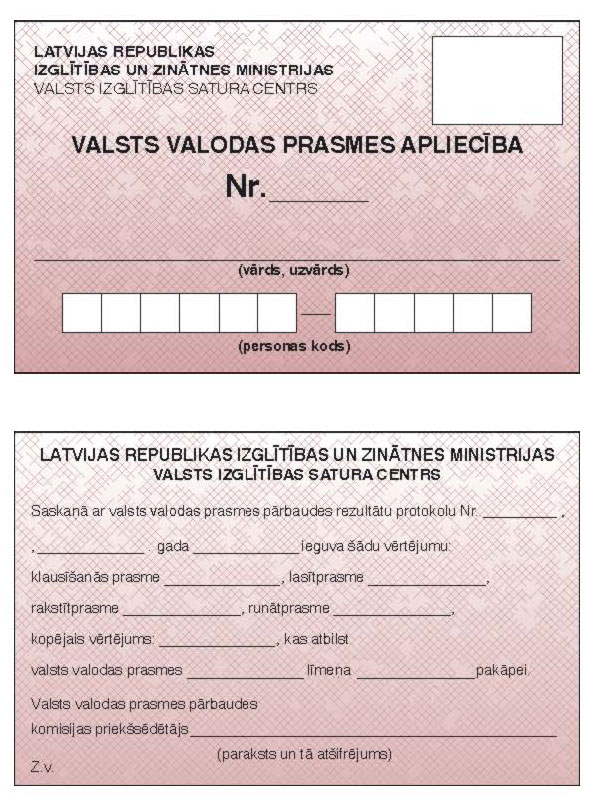 Minister for Education and Science							T. KoķeAnnex 5Cabinet Regulation No. 7337 July 2009Descriptions and Compliance of the Levels of Proficiency in the Official LanguageMinister for Education and Science							T.KoķeAnnex 6Cabinet Regulation No. 7337 July 2009[4 June 2019]submissionfor the examination of proficiency in the official languageIn accordance with Cabinet Regulation No. 733 of 7 July 2009, Regulations Regarding the Extent of Knowledge of the Official Language, the Procedures for Examining the Proficiency in the Official Language and the State Fee for Examining the Proficiency in the Official Language, I wish to take the examination of proficiency in the official language for Grade _______________The official language proficiency examination is necessary for (mark with X as appropriate):I wish to receive information regarding the results of the official language proficiency examination (mark with X as appropriate)I wish to receive the official language proficiency certificate (mark with X as appropriate):I am informed and agree that:the personal data referred to in this submission shall be processed in accordance with Paragraph 2 of Regulation No. 733 of 7 July 2009, Regulations Regarding the Extent of Knowledge of the Official Language, the Procedures for Examination of the Proficiency in the Official Language and the State Fee for the Official Language Proficiency Examination;the personal data controller is the National Centre for Education (address: Vaļņu iela 2, Riga, LV-1050, telephone 67216500, fax 67223801, e-mail visc@visc.gov.lv);personal data shall be stored continuously;I have the right to become acquainted with personal data and request correction or deletion of inaccurate or incomplete data, or the restriction of processing in respect of personal data, or the right to object to unjustified processing of data;I have the right to submit a complaint to the Data State Inspectorate on a violation of the personal data protection regulations.To be completed by the registrar of the submissionNote. * The details of the document “date” and “signature” shall not be completed if the electronic document has been prepared in accordance with the laws and regulations regarding the drawing up of electronic documents.Annex 7Cabinet Regulation No. 7337 July 2009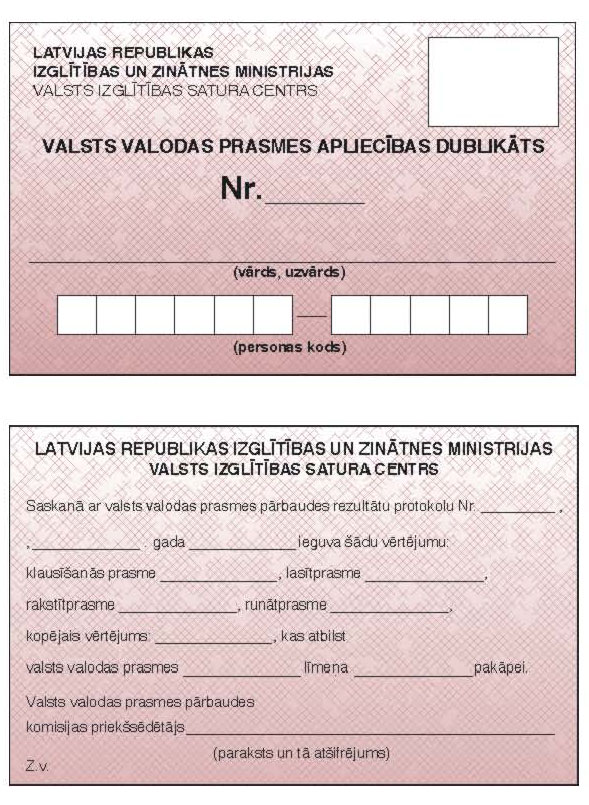 Minister for Education and Science							T. KoķeThree-digit or six-digit code of the occupational group according to the Classification of OccupationsName of the occupational group (or occupation)Level and grade of proficiency in the official language011OFFICERSC1Except for the following occupations included in the occupational group:Except for the following occupations included in the occupational group:Except for the following occupations included in the occupational group:0110 01LIEUTENANT GENERAL/VICE ADMIRAL(Navy)C20110 02MAJOR GENERAL/COUNTER ADMIRAL(Navy)C20110 03Brigadier GENERAL/Rear ADMIRAL(Navy)C20110 04COLONEL/Navy CAPTAIN (Navy)C20110 05LIEUTENANT COLONEL/COMMANDER SENIOR GRADE(Navy)C2021NON-COMMISSIONED OFFICERSB2031PRIVATES AND NATIONAL GUARDSB1111LEGISLATORS, SENIOR OFFICIALS AND CHIEF EXECUTIVES2C2Except for the following occupations included in the occupational group:Except for the following occupations included in the occupational group:Except for the following occupations included in the occupational group:1111 21COUNCILLOR of a local government council of a republic cityC11111 22COUNCILLOR of a local government council of a municipalityC1112MANAGING DIRECTORS AND CHIEF EXECUTIVESC1121BUSINESS SERVICES AND ADMINISTRATION MANAGERSC1Except for the following occupations included in the occupational group:Except for the following occupations included in the occupational group:Except for the following occupations included in the occupational group:1213 05HEAD/DIRECTOR of a structural unit of principal activity (in the field of public administration)C21213 06DEPUTY HEAD/DEPUTY DIRECTOR of a structural unitof principal activity (in the field of public administration)C21213 15HEAD/DIRECTOR of a structural unit of principal activity (in the field of tax administration and customs)C21213 16DEPUTY HEAD/DEPUTY DIRECTOR of a structural unitof principal activity (in the field of tax administration and customs)C21213 19HEAD/CHIEF of a structural unit of principal activity (in the judiciary field)C21213 23HEAD/DIRECTOR/CHIEF of a structural unit of the principal activity of a local governmentC2122SALES, MARKETING AND DEVELOPMENT MANAGERSC1131PRODUCTION MANAGERS IN AGRICULTURE, FORESTRY AND FISHERIESC1132MANUFACTURING, MINING, CONSTRUCTION AND DISTRIBUTION MANAGERSC1133INFORMATION AND COMMUNICATIONS TECHNOLOGY SERVICES MANAGERSC1134PROFESSIONAL SERVICES MANAGERSC11345 23Faculty HEAD3C1141HOSPITALITY AND CATERING SERVICES MANAGERSC1142RETAIL AND WHOLESALE TRADE MANAGERSC1143OTHER SERVICES MANAGERSC1211SCIENTISTS, PHYSICAL AND EARTH SCIENCE PROFESSIONALSC1212MATHEMATICIANS, ACTUARIES AND STATISTICIANSC1213LIFE SCIENCE PROFESSIONALSC1214ENGINEERING PROFESSIONALS (EXCLUDING ELECTROTECHNOLOGY ENGINEERS)C1215ELECTROTECHNOLOGY ENGINEERSC1216ARCHITECTS, PLANNERS, GEODETIC SURVEY TECHNOLOGISTS AND CARTOGRAPHERS, SURVEYORS AND DESIGNERSC1Except for the following occupations included in the occupational group:Except for the following occupations included in the occupational group:Except for the following occupations included in the occupational group:2166 02Interior DESIGNERB12166 03Graphic DESIGNERB12166 04Website DESIGNERB12166 05COMPUTER GRAPHICS DESIGNERB1221MEDICAL DOCTORSC1222NURSING AND MIDWIFERY PROFESSIONALSC1223ALTENERATIVE AND COMPLEMENTARY MEDICINE PROFESSIONALSC1224PARAMEDICAL PRACTITIONERSC1225VETERINARIANSC1226OTHER HEALTHCARE PROFESSIONALSC1231UNVERSITY AND OTHER HIGHER EDUCATION INSTITUTION ACADEMIC STAFFC12310 01ASSISTANT (in the field of education)3C12310 02DOCENT3C12310 03LECTURER3C12310 04PROFESSOR3C12310 05Associate PROFESSORC1232VOCATIONAL EDUCATION TEACHERSC1233SECONDARY EDUCATION TEACHERSC1234PRIMARY EDUCATION AND PRESCHOOL TEACHERSC1235OTHER TEACHING PROFESSIONALSC1241FINANCE PROFESSIONALSC1242ADMINISTRATION PROFESSIONALSC1243SALES, MARKETING AND PUBLIC RELATIONS PROFESSIONALSC1Except for the following occupations included in the occupational group:Except for the following occupations included in the occupational group:2432 03Prime MINISTERʼS Press SECRETARYC22432 04DEPUTY Prime MINISTERʼS Press SECRETARYC22432 05Cabinet Press SECRETARYC22432 06MINISTERʼS Press SECRETARYC22434 01Business SPECIALIST (in the field of information science)B2251SOFTWARE AND APPLICATIONS DEVELOPERS AND ANALYSTSC1Except for the following occupations included in the occupational group:Except for the following occupations included in the occupational group:Except for the following occupations included in the occupational group:2513 01Computing/network/communications ANALYSTB22513 04Computer game development ORGANISERB2252DATABASE AND NETWORK PROFESSIONALSB2Except for the following occupations included in the occupational group:Except for the following occupations included in the occupational group:Except for the following occupations included in the occupational group:2523 01Computing/system ENGINEERC12523 02Senior computer network ADMINISTRATORC12529 01HEAD of information technology (IT) servicesC12529 02HEAD of information technology (IT) services management processesC12529 03CONSULTANT of information technology (IT) services management processesC12529 04Web portal EDITORC12529 07Information system security MANAGERC12529 08Geographic information system SPECIALISTC1261SENIOR LEGAL SPECIALISTSC2262LIBRARIANS, ARCHIVISTS AND PROFESSIONALS IN RELATED OCCUPATIONSC1263SOCIAL AND RELIGIOUS PROFESSIONALSC1264AUTHORS, JOURNALISTS AND LINGUISTSC1Except for the following occupations included in the occupational group:Except for the following occupations included in the occupational group:Except for the following occupations included in the occupational group:2642 03PROOFREADER4C22642 05EDITOR4C22642 06Chief EDITOR4C22642 08Literary EDITOR4C2265CREATIVE AND PERFORMING ARTISTSC1Except for the following occupations included in the occupational group:Except for the following occupations included in the occupational group:Except for the following occupations included in the occupational group:2652 05INSTRUMENTALISTB12652 06Wind INSTRUMENTALISTB12652 07PERCUSSIONISTB12652 08String INSTRUMENTALISTB12652 09Keyboard INSTRUMENTALISTB12652 10SOLOISTB12652 11Opera VOCALISTB12652 15Choir SINGERB12652 19MUSICIANB12652 20SINGERB12652 26VOCALISTB12653 01Ballet SOLOISTB12653 02DANCERB12653 03CHOREOGRAPHERB12653 04Ballet DANCERB12653 08DANCER in a dance collective, group and nightclubB12656 01Television ANNOUNCER5C22656 02Radio ANNOUNCER5C22659 01Circus ACROBATA22659 02Circus RINGMASTERA22659 03Striptease ARTISTA22659 04CLOWNA22659 05COMEDIANA22659 06HYPNOTISTA22659 07ILLUSIONIST (magician)A22659 09JUGGLERA22659 12PUPPETEERA22659 13ANIMAL TRAINERA22659 14VENTRILOQUISTA22659 15Circus GYMNASTA22659 16Circus ATHLETEA22659 17TIGHTROPE WALKERA2311PHYSICAL AND ENGINEERING SCIENCE TECHNICIANSB2312MINING, MANUFACTURING AND CONSTRUCTION SUPERVISORSB2313PROCESS CONTROL TECHNICIANSA2314LIFE SCIENCE TECHNICIANS AND RELATED ASSOCIATE PROFESSIONALSB2315SHIP AND AIRCRAFT CONTROLLERS AND TECHNICIANSC1Except for the following occupations included in the occupational group:Except for the following occupations included in the occupational group:Except for the following occupations included in the occupational group:3151 01Chief ENGINEER OFFICER on ships powered by main propulsion machinery of 3000 kW propulsion power or moreB23151 02Second ENGINEER OFFICER on ships powered by main propulsion machinery of 3000 kW propulsion power or moreB23151 03Chief ENGINEER OFFICER on fishing vessels powered by main propulsion machinery of 3000 kW propulsion power or moreB23151 04Second ENGINEER OFFICER on fishing vessels powered by main propulsion machinery of 3000 kW propulsion power or moreB23151 05Chief ENGINEER OFFICER on ships powered by main propulsion machinery of less than 3000 kW propulsion powerB23151 06Second ENGINEER OFFICER on ships powered by main propulsion machinery of less than 3000 kW propulsion powerB23151 07OFFICER IN CHARGE of an engineering watch on ships powered by main propulsion machinery of 750 kW propulsion power or moreB23151 08ENGINEER OFFICER on ships powered by main propulsion machinery of less than 750 kW propulsion powerB23151 09Chief ENGINEER OFFICER on inland waterway vessels powered by main propulsion machinery of less than 3000 kW propulsion powerB23151 10Chief ENGINEER OFFICER on inland waterway vessels powered by main propulsion machinery of less than 1000 kW propulsion powerB23151 11ENGINEER OFFICER on inland waterway vessels powered by main propulsion machinery of less than 3000 kW propulsion powerB23151 12ENGINEER OFFICER on inland waterway vessels powered by main propulsion machinery of less than 3000 kW propulsion powerB23151 13Chief ENGINEER OFFICER on fishing vessels powered by main propulsion machinery of less than 3000 kW propulsion powerB23151 14Second ENGINEER OFFICER on fishing vessels powered by main propulsion machinery of less than 3000 kW propulsion powerB23151 15OFFICER IN CHARGE of an engineering watch on fishing vesselsB23151 16OFFICER IN CHARGE of an engineering watch on fishing vessels powered by main propulsion machinery of less than 750 kW propulsion powerB23151 18Shipʼs ELECTRO-TECHNICAL OFFICERB23151 21Shipʼs ENGINEER OFFICER (management level)B23151 22Shipʼs ENGINEER (operational level)B23151 23Shipʼs INSTRUCTORB23152 22MASTER of a ship (internal affairs)C2321MEDICAL AND PHARMACEUTICAL TECHNICIANSB2Except for the following occupations included in the occupational group:Except for the following occupations included in the occupational group:Except for the following occupations included in the occupational group:3211 01RADIOLOGIST ASSISTANTB13211 02Electrocardiography TECHNICIANB13211 03Electroencephalogram TECHNICIANB13211 04Medical imaging TECHNICIANB13213 01PHARMACY assistantC1322NURSING PROFESSIONALSC1323ALTENERATIVE AND COMPLEMENTARY MEDICINE SPECIALISTSB2324VETERINARY TECHNICIANS AND ASSISTANTSB2325OTHER HEALTHCARE SPECIALISTSB2Except for the following occupations included in the occupational group:Except for the following occupations included in the occupational group:Except for the following occupations included in the occupational group:3254 01OPTICIANC13254 02OPTOMETRIC ASSISTANTC13257 01State labour INSPECTORC13257 02Labour INSPECTORC13257 03Environmental protection INSPECTORC13257 06Hygiene DOCTORʼS ASSISTANTC13257 07EPIDEMIOLOGISTʼS ASSISTANTC13258 01Emergency medical DOCTORʼS ASSISTANTC13259 01ORTHOEPISTC13259 02ORTHOPHONISTC13259 03ORTHOOPTICIANC13259 04Beauty SPECIALIST (cosmetology)C1331FINANCIAL AND MATHEMATICAL PROFESSIONALSC1Except for the following occupations included in the occupational group:Except for the following occupations included in the occupational group:Except for the following occupations included in the occupational group:3313 01ACCOUNTANT (level 4 qualification)B23313 02ACCOUNTANT for currency transactionsB23313 03Securities ACCOUNTANTB23313 04ACCOUNTANT for currency operationsB23313 07Financial SPECIALISTB23313 08ACCOUNTANT-CONSULTANTB23313 09Financial EMPLOYEEB23313 10Material accountancy ACCOUNTANTB23313 11Market operations and payments SPECIALISTB23314 01STATISTICIAN’S ASSISTANTB23314 02ACCOUNTANT’S ASSISTANTB23314 04ACTUARIAL ASSISTANTB2332SALES AND PURCHASING AGENTS AND BROKERSC1333COMMERCIAL SERVICES SPECIALISTSC1334ADMINISTRATIVE AND SPECIALISED SECRETARIESC1335SPECIALISTS IN THE EXERCISE OF PUBLIC AUTHORITYC1341LEGAL, SOCIAL AND RELIGIOUS MATTERS SPECIALISTSC1Except for the following occupation included in the occupational group:Except for the following occupation included in the occupational group:Except for the following occupation included in the occupational group:3412 06Orphan’s and Custody Court MEMBERC2342SPORTS AND FITNESS SPECIALISTSC1Except for the following occupations included in the occupational group:Except for the following occupations included in the occupational group:Except for the following occupations included in the occupational group:3421 01ATHLETEB13421 02Racing DRIVERB13421 03JOCKEYB13421 04Professional ATHLETEB13421 05MOUNTAINEERB1343ARTISTIC, CULTURAL AND CULINARY SPECIALISTSC1Except for the following occupations included in the occupational group:Except for the following occupations included in the occupational group:Except for the following occupations included in the occupational group:3431 01MicroPHOTOGRAPHERB13431 02Art PHOTOGRAPHERB1351INFORMATION TECHNOLOGY OPERATIONS AND USER SUPPORT SPECIALISTSB2352TELECOMMUNICATIONS AND BROADCASTING TECHNICIANSB1Except for the following occupations included in the occupational group:Except for the following occupations included in the occupational group:Except for the following occupations included in the occupational group:3521 23GMDSS (Global Maritime Distress and Safety System) General OPERATORC13521 24GMDSS (Global Maritime Distress and Safety System) Restricted OPERATORC13522 01Telecommunications TECHNICIANB23522 02Aerocosmic telecommunications/electronics TECHNICIANB23522 03Radar telecommunications/electronics TECHNICIANB23522 04Signal systems telecommunications/electronics TECHNICIANB23522 05Telecommunications SPECIALISTB23522 06Long distance OPERATORB23522 07GMDSS (Global Maritime Distress and Safety System) First-class Radio-ELECTRONICS OFFICERB23522 08GMDSS (Global Maritime Distress and Safety System) Second-class Radio-ELECTRONICS OFFICERB2411OFFICE CLERKSC1412SECRETARIESC1413STATIONERY EQUIPMENT OPERATORSB2Except for the following occupations included in the occupational group:Except for the following occupations included in the occupational group:Except for the following occupations included in the occupational group:4131 02STENOGRAPHERC24131 08Technical and data processing OPERATORC14131 09Audio TRANSCRIPTIONISTC1421CASHIERS, TELLERS AND RELATED CLERKSB1422CUSTOMER INFORMATION CLERKSB1Except for the following occupations included in the occupational group:Except for the following occupations included in the occupational group:Except for the following occupations included in the occupational group:4221 01Travel CONSULTANTC14221 02Travel ORGANISERC14221 03Tourist information CONSULTANTC14221 04Travel AGENTC14221 05Rural tourism SPECIALISTC14221 06Ecotourism SPECIALISTC14222 01CONNOISSEURC24222 07Customer service SPECIALISTC14222 08Vehicle driver qualification INSPECTORC24222 09Telebanking OPERATORC24224 01Hospitality services SUPERVISORB24224 02Hotel ADMINISTRATORB24224 03Hotel RECEPTIONISTB24224 04Reception services SPECIALISTB24224 05Hotel services SPECIALISTB24227 01INTERVIEWERB2431NUMERICAL CLERKSB24311 01ACCOUNTANT (level 3 qualification)6B2Except for the following occupations included in the occupational group:Except for the following occupations included in the occupational group:Except for the following occupations included in the occupational group:4311 02CASHIERB14311 03Accounting CLERKB14311 04Unit cost CALCULATORB14311 06Tax/duty ADMINISTRATORB14311 07Bookkeeping CLERKB14311 08Cost ESTIMATORB14311 10Accounts OPERATORB14311 09STOCKTAKERA2432MATERIAL-RECORDING AND TRANSPORT CLERKSB1Except for the following occupations included in the occupational group:Except for the following occupations included in the occupational group:Except for the following occupations included in the occupational group:4323 09Vehicle receiving CLERKA24323 10Cargo acceptance/delivery AGENTA24323 11Speedometer tape READERA24323 27Video surveillance OPERATORA24323 28Cargo handling ORGANISER at portA24323 29Ship PLANNERA24323 30Ship AGENTA24323 31FOREMAN (port services)A24323 34Railway line station ATTENDANTA24323 01Transport DISPATCHERB24323 02Chief transport INSPECTORB24323 03Transport INSPECTORB24323 04Transport CONTROLLERB24323 05Transport office MANAGERB24323 06Railway carriage and transport ORGANISERB24323 12Station ATTENDANTB24323 14Railway station MASTERB24323 23Rail ATTENDANTB24323 24Railway ATTENDANT'S ASSISTANTB24323 25Passenger train CONTROLLER (auditor)B24323 32Harbour SUPERVISORB24323 33Track dispatch CONTROLLERB24323 35Aircraft weight and balance control SPECIALISTB24323 15Railway DISPATCHERC14323 16Railway depot ATTENDANTC14323 17Transport timetable ANALYSTC14323 21Railway OPERATORC14323 26Transport SUPERVISORC14323 36Aerodrome CONTROLLERC1441OTHER CLERICAL STAFFB2Except for the following occupations included in the occupational group:Except for the following occupations included in the occupational group:Except for the following occupations included in the occupational group:4412 01Post CARRIERB14412 02Post COURIERB14412 03POSTPERSONB14412 04Court MESSENGERB14412 05Post SORTERB14412 06Post WORKERB14413 01Coding CLERKB14413 02Proofreading CLERKB14413 03Document stamping CLERKB14413 04Document sorting CLERKB14414 01Record CLERKC14415 01ARCHIVISTC14415 02Photocopying CLERKA24415 03Junior collection CONSERVATOR (archives)B14415 04Document DIGITISERA24415 05Vehicle REGISTRATION ASSISTANTB14415 06Document photocopying equipment OPERATORA24415 07Photocopying machine OPERATORA2511TRAVEL ATTENDANTS, CONDUCTORS AND GUIDESB1Except for the following occupations included in the occupational group:Except for the following occupations included in the occupational group:Except for the following occupations included in the occupational group:5111 01Airport passenger service AGENTB25111 02Arrival service AGENTB25111 08Service car TRAIN ATTENDANTB25112 05Passenger train CONDUCTOR (controller)C15113 01Tour LEADERB25113 02Tour GUIDEB25113 03Tourism GUIDEB25113 04Culture tourism GUIDEB25113 05Tourist GUIDEB2512COOKSB1Except for the following occupation included in the occupational group:Except for the following occupation included in the occupational group:Except for the following occupation included in the occupational group:5120 01Senior COOKB2513WAITERS AND BARTENDERSB1Except for the following occupations included in the occupational group:Except for the following occupations included in the occupational group:Except for the following occupations included in the occupational group:5131 06Hospitality services SPECIALISTC15132 01Senior BARTENDERB2514HAIRDRESSERS, BEAUTICIANS AND RELATED WORKERSB1Except for the following occupations included in the occupational group:Except for the following occupations included in the occupational group:Except for the following occupations included in the occupational group:5142 11TATTOO ARTISTA25142 19BEAUTICIAN (medical practitioner)C1515BUILDING AND HOUSEKEEPING SUPERVISORSB2Except for the following occupations included in the occupational group:Except for the following occupations included in the occupational group:Except for the following occupations included in the occupational group:5153 01Buiiding MANAGERC15153 02MANAGER of buildings and areas to be managedC15153 03Building SUPERVISORC15153 04Cleaning PROFESSIONALB1516OTHER PERSONAL SERVICES WORKERSB2Except for the following occupations included in the occupational group:Except for the following occupations included in the occupational group:Except for the following occupations included in the occupational group:5162 01COMPANIONB15162 02ASSISTANT for persons with a disabilityB15162 04Social MENTORB15163 01EMBALMERA25163 02UNDERTAKERA25163 03GRAVEDIGGERA25163 04Funeral services SPECIALISTC15163 05ARTIST (director) of bereavment ceremoniesC15164 01Horse TRAINERA25164 02Dog walkerA25164 03Zoo SUPERVISORA25164 04Zoo WORKERA25164 05Animal sanctuary SUPERVISORA25164 06Dog kennel SUPERVISORA25164 07Vivarium animal CARE WORKERA25164 08Cat and dog CARE WORKERA25164 09DOG HANDLERA25164 10Dog GROOMERA25169 01Club OWNERB15169 02ESCORT (social events)B15169 03Dance PARTNERB1521STREET AND MARKET SALESPERSONSB1522SHOP SALESPERSONSB1Except for the following occupations included in the occupational group:Except for the following occupations included in the occupational group:Except for the following occupations included in the occupational group:5222 01SENIOR SALESPERSONB25222 02Retail shop MANAGERC15222 03DEPUTY MANAGER of a retail shopB2523CASHIERS AND TICKET CLERKSB1524OTHER SALES WORKERSB1531CHILD CARE WORKERS AND TEACHERS’ AIDESB2Except for the following occupation included in the occupational group:Except for the following occupation included in the occupational group:Except for the following occupation included in the occupational group:5312 01TEACHER’S AIDEC1532PERSONAL CARE WORKERSB1Except for the following occupations included in the occupational group:Except for the following occupations included in the occupational group:Except for the following occupations included in the occupational group:5329 01PHARMACY AIDEB25329 02Sterilisation TECHNICIANB2541PROTECTIVE SERVICES WORKERSB2Except for the following occupations included in the occupational group:Except for the following occupations included in the occupational group:Except for the following occupations included in the occupational group:5413 01Senior INSPECTOR (imprisonment and deprivation of liberty)C25413 02Senior prison INSPECTORC25413 03INSPECTOR (imprisonment and deprivation of liberty)C25413 04Prison INSPECTORC25413 08Prison SUPERVISORC25413 10Prison GUARDC25413 11Junior prison INSPECTORC15414 18BODYGUARDB15414 23Cash-in-transit COLLECTORB1611CROP GROWERSA1Except for the following occupations included in the occupational group:Except for the following occupations included in the occupational group:Except for the following occupations included in the occupational group:6113 01GARDENERA26113 02Horticultural FARMERA26113 03Park GARDENERA26113 04Greenhouse GARDENERA26113 05Seed production GARDENERA26113 06Flower CULTIVATORA26113 07Mushroom CULTIVATORA26113 08HORTICULTURIST (plant grower)A26113 09Greenery workerA26113 10Landscape designerA26113 11ARBORISTA26113 12HORTICULTURISTA26113 13CROP GROWERA2612ANIMAL PRODUCERS AND RELATED WORKERSA1Except for the following occupations included in the occupational group:Except for the following occupations included in the occupational group:Except for the following occupations included in the occupational group:6123 01BEEKEEPERA26123 02APIARISTA26129 01Laboratory animal BREEDERA26129 02Wild bird BREEDERA26129 03Wild/fur animal BREEDERA26129 04Wild animal/fur animal FARMERA26129 08STOCKFARMER of various species of animalsA2613MIXED CROP AND ANIMAL PRODUCERSA1621FORESTRY AND RELATED WORKERSA2622FISHERY WORKERS, HUNTERS AND TRAPPERSA2633SUBSISTENCE FARMERS, FISHERS, HUNTERS AND GATHERERSA1711BUILDING FRAME AND RELATED TRADES WORKERSA2712BUILDING COMPLETION WORK PERFORMERS AND RELATED TRADES WORKERSA2713PAINTERS, BUILDING STRUCTURE CLEANERS AND RELATED TRADES WORKERSA2721SHEET AND STRUCTURAL METAL WORKERS, MOULDERS AND WELDERS AND RELATED WORKERSA2722BLACKSMITHS, TOOLMAKERS AND RELATED TRADES WORKERSA2723MACHINERY MECHANICS AND REPAIRERSA2731HANDICRAFT WORKERSA2732PRINTING TRADES WORKERSA2741ELECTRICAL EQUIPMENT INSTALLERS AND REPAIRERSA2742ELECTRONICS AND TELECOMMUNICATIONS INSTALLERS AND REPAIRERSA2751FOOD PROCESSING AND RELATED TRADES WORKERSA2752WOOD-TREATERS, CABINET-MAKERS AND RELATED TRADES WORKERSA2753GARMENT AND RELATED TRADES WORKERSA2754OTHER CRAFT AND RELATED WORKERSA2811MINING AND MINERAL PROCESSING PLANT OPERATORSA2812METAL PROCESSING AND FINISHING PLANT OPERATORSA2813CHEMICAL AND PHOTOGRAPHIC PRODUCTS PLANT AND MACHINE OPERATORSA2814RUBBER, PLASTIC AND PAPER PRODUCTS MACHINE OPERATORSA2815TEXTILE, FUR AND LEATHER PRODUCTS MACHINE OPERATORSA2816FOOD AND RELATED PRODUCTS MACHINE OPERATORSA2817WOOD PROCESSING AND PAPERMAKING PLANT OPERATORSA2818OTHER STATIONARY PLANT AND MACHINE OPERATORSA2821ASSEMBLERSA2831LOCOMOTIVE ENGINE DRIVERS AND RELATED WORKERSA2832CAR, VAN AND MOTORCYCLE DRIVERSA2Except for the following occupations included in the occupational group:Except for the following occupations included in the occupational group:Except for the following occupations included in the occupational group:8322 05Taxi DRIVERB18322 06Light van DRIVERB1833HEAVY TRUCK AND BUS DRIVERSB1Except for the following occupations included in the occupational group:Except for the following occupations included in the occupational group:Except for the following occupations included in the occupational group:8332 01Garbage truck DRIVERA28332 02DRIVER of trucks transporting dangerous goodsA28332 03Heavy truck DRIVERA28332 04Hopper/lorry DRIVERA28332 05Towing vehicle DRIVERA28332 06Watering truck DRIVERA28332 07Gritter DRIVERA28332 08Specialised/truck DRIVERA28332 09Mechanised transport DRIVERA28332 10Concrete mixer/pump DRIVERA28332 11Ice resurfacer DRIVERA28332 12Aircraft service equipment and ground support equipment OPERATORA2834FARM, EARTHMOVING, LIFTING AND RELATED PLANT OPERATORSA2835SHIP DECK CREWS AND RELATED WORKERSA2Except for the following occupation included in the occupational group:Except for the following occupation included in the occupational group:Except for the following occupation included in the occupational group:8350 02Ship’s BOATSWAIN (in the field of internal affairs.)C1911DOMESTIC, HOTEL AND OFFICE CLEANERS AND HELPERSA1912VEHICLE, WINDOW, LAUNDRY AND OTHER HAND CLEANING WORKERSA1921AGRICULTURAL, FORESTRY AND FISHERY LABOURERSA1931MINING AND CONSTRUCTION LABOURERSA1932MANUFACTURING LABOURERSA1933TRANSPORT AND STORAGE LABOURERSA1941FOOD PREPARATION ASSISTANTSA1Except for the following occupation included in the occupational group:Except for the following occupation included in the occupational group:Except for the following occupation included in the occupational group:9412 01ASSISTANT COOKB1951STREET AND RELATED SERVICES WORKERSA1952STREET VENDORS (EXCLUDING FOOD)A2961REFUSE WORKERSA1962OTHER ELEMENTARY WORKERSA1Notes.1Cabinet Regulation No. 264 of 23 May 2017, Regulations Regarding the Classification of Occupations, the Basic Tasks Appropriate to the Occupation and the Basic Qualification Requirements.2The level and degree of proficiency in the official language of a member of the board of a minority cultural association shall be co-ordinated with the State Language Centre.3The requirements shall not apply to foreigners if they work in study programmes where exceptions to the study language are provided for in Section 56, Paragraph three of the Law on Institutions of Higher Education.4 C2 if the work is related to the preparation of texts in Latvian.5 C2 if the work involves reading texts in Latvian on national radio and television.6 C2 if working in the field of internal affairs.Notes.1Cabinet Regulation No. 264 of 23 May 2017, Regulations Regarding the Classification of Occupations, the Basic Tasks Appropriate to the Occupation and the Basic Qualification Requirements.2The level and degree of proficiency in the official language of a member of the board of a minority cultural association shall be co-ordinated with the State Language Centre.3The requirements shall not apply to foreigners if they work in study programmes where exceptions to the study language are provided for in Section 56, Paragraph three of the Law on Institutions of Higher Education.4 C2 if the work is related to the preparation of texts in Latvian.5 C2 if the work involves reading texts in Latvian on national radio and television.6 C2 if working in the field of internal affairs.Notes.1Cabinet Regulation No. 264 of 23 May 2017, Regulations Regarding the Classification of Occupations, the Basic Tasks Appropriate to the Occupation and the Basic Qualification Requirements.2The level and degree of proficiency in the official language of a member of the board of a minority cultural association shall be co-ordinated with the State Language Centre.3The requirements shall not apply to foreigners if they work in study programmes where exceptions to the study language are provided for in Section 56, Paragraph three of the Law on Institutions of Higher Education.4 C2 if the work is related to the preparation of texts in Latvian.5 C2 if the work involves reading texts in Latvian on national radio and television.6 C2 if working in the field of internal affairs.No.ICF code and descriptionLevel of functioning restrictionSkills test from which a person is exempt1.b110 Consciousness functionsb110 Consciousness functionsb110 Consciousness functions1.1.b1100 State of consciousnessSevere and extremeFully exempt1.2.b1101 Continuity of consciousnessSevere and extremeFully exempt1.3.b1102 Quality of consciousnessSevere and extremeFully exempt2.b114 Orientation functionsb114 Orientation functionsb114 Orientation functions2.1.b1140 Orientation to timeSevere and extremeFully exempt2.2.b1141 Orientation to placeSevere and extremeFully exempt2.3.b1142 Orientation to personb1142 Orientation to personb1142 Orientation to person2.4.b11420 Orientation to selfSevere and extremeFully exempt2.5.b11421 Orientation to othersSevere and extremeFully exempt3.b117 Intellectual functionsSevere and extremeFully exempt4.b122 Global psychosocial functionsSevere and extremeFully exempt5.b140 Attention functionsb140 Attention functionsb140 Attention functions5.1.b1400 Sustaining attentionSevere and extremeFully exempt5.2.b1401 Shifting attentionSevere and extremeFully exempt5.3.b1440 Short-term memorySevere and extremeFully exempt5.4.b1441 Long-term memorySevere and extremeFully exempt5.5.b1442 Retrieval and processing of memorySevere and extremeFully exempt6.b156 Perceptual functionsb156 Perceptual functionsb156 Perceptual functions6.1.b1560 Auditory perceptionModerate and extremeExempt from listening and speaking skills test6.2.b1561 Visual perceptionModerate and extremeExempt from reading, writing and listening skills test7.b160 Thought functionsb160 Thought functionsb160 Thought functions7.1.b1600 Pace of thoughtSevere and extremeFully exempt7.2.b1601 Form of thoughtSevere and extremeFully exempt7.3.b1602 Content of thoughtSevere and extremeFully exempt7.4.b1603 Control of thoughtSevere and extremeFully exempt8.b164 Higher-level cognitive functionsb164 Higher-level cognitive functionsb164 Higher-level cognitive functions8.1.b1640 AbstractionSevere and extremeFully exempt8.2.b1641 Organisation and planningSevere and extremeFully exempt8.3.b1642 Time managementSevere and extremeFully exempt8.4.b1643 Cognitive flexibilitySevere and extremeFully exempt8.5.b1644 InsightSevere and extremeFully exempt8.6.b1645 JudgementSevere and extremeFully exempt8.7.b1646 Problem solvingSevere and extremeFully exempt9.b167 Mental functions of languageb167 Mental functions of languageb167 Mental functions of language9.1.b1670 Reception of languageb1670 Reception of languageb1670 Reception of language9.2.b16700 Reception of spoken languageModerate and extremeExempt from speaking and listening skills test9.3.b16701 Reception of written languageModerate and extremeExempt from writing, reading and listening skills test9.4.b1671 Expression of languageb1671 Expression of languageb1671 Expression of language9.5.b16710 Expression of spoken languageModerate and extremeExempt from speaking skills test9.6.b16711 Expression of written languageModerate and extremeExempt from writing skills test9.7.b1672 Integrative language functionsSevere and extremeFully exempt10.b176 Mental function of sequencing complex movementsModerate and extremeFully exempt11.b210 Seeing functionsb210 Seeing functionsb210 Seeing functions11.1.b2100 Visual acuity functionsb2100 Visual acuity functionsb2100 Visual acuity functions11.2.b21002 Binocular acuity of near visionModerate and extremeExempt from writing, reading and listening skills test11.3.b21003 Monocular acuity of near visionModerate and extremeExempt from writing, reading and listening skills test11.4.b21008 Visual acuity functions, other specifiedModerate and extremeExempt from writing, reading and listening skills test11.5.b2102 Quality of visionb2102 Quality of visionb2102 Quality of vision11.6.b21022 Contrast sensitivityModerate and extremeExempt from writing, reading and listening skills test11.7.b21023 Visual picture qualityModerate and extremeExempt from writing, reading and listening skills test11.8.b21028 Quality of vision, other specifiedModerate and extremeExempt from writing, reading and listening skills test12.b215 Functions of structures adjoining the eyeb215 Functions of structures adjoining the eyeb215 Functions of structures adjoining the eye12.1.b2150 Functions of internal muscles of the eyeModerate and extremeExempt from reading skills test13.b230 Hearing functionsb230 Hearing functionsb230 Hearing functions13.1.b2300 Sound detectionModerate and extremeExempt from speaking and listening skills test13.2.b2304 Speech discriminationModerate and extremeExempt from speaking and listening skills test14.b310 Voice functionsb310 Voice functionsb310 Voice functions14.1.b3100 Production of voiceSevere and extremeExempt from speaking skills test14.2.b3101 Quality of voiceModerate and extremeExempt from speaking skills test14.3.b320 Articulation functionsModerate and extremeExempt from speaking skills test15.b330 Fluency and rhythm of speech functionsb330 Fluency and rhythm of speech functionsb330 Fluency and rhythm of speech functions15.1.b3300 Fluency of speechModerate and extremeExempt from speaking skills test15.2.b3301 Rhythm of speechModerate and extremeExempt from speaking skills test15.3.b3302 Speed of speechModerate and extremeExempt from speaking skills test16.b410 Heart functionsb410 Heart functionsb410 Heart functions16.1.b4100 Heart rateSevere and extremeFully exempt16.2.b4101 Heart rhythmSevere and extremeFully exempt16.3.b4102 Contraction force of ventricular musclesSevere and extremeFully exempt16.4.b4103 Blood supply to the heartSevere and extremeFully exempt17.b420 Blood pressure functionsb420 Blood pressure functionsb420 Blood pressure functions17.1.b4200 Increased blood pressureSevere and extremeFully exempt18.b440 Respiration functionsb440 Respiration functionsb440 Respiration functions18.1.b4402 Depth of respirationSevere and extremeExempt from speaking skills test19.b445 Respiratory muscle functionsb445 Respiratory muscle functionsb445 Respiratory muscle functions19.1.b4450 Functions of the thoracic respiratory musclesSevere and extremeExempt from speaking skills test19.2.b4451 Functions of the diaphragmSevere and extremeExempt from speaking skills test19.3.b460 Sensations associated with cardiovascular and respiratory functionsSevere and extremeExempt from speaking skills test20.b710 Mobility of joint functionsb710 Mobility of joint functionsb710 Mobility of joint functions20.1.b7100 Mobility of a single joint Extent and ease of mobility of a single joint functionsSevere and extremeExempt from writing skills test20.2.b7101 Mobility of several joints Extent and ease of mobility of several joint functionsSevere and extremeExempt from writing skills test21.b720 Mobility of bone functionsb720 Mobility of bone functionsb720 Mobility of bone functions21.1.b7202 Mobility of carpal bones Extent and ease of mobility of carpal bone functionsSevere and extremeExempt from writing skills test22.b730 Muscle power functionsb730 Muscle power functionsb730 Muscle power functions22.1.b7300 Power of isolated muscles and muscle groupsSevere and extremeExempt from writing skills test22.2.b7301 Power of muscles of one limbSevere and extremeExempt from writing skills test22.3.b7302 Power of muscles of one side of the bodySevere and extremeExempt from writing skills test22.4.b7304 Power of muscles of all limbsSevere and extremeExempt from writing skills test22.5.b7306 Power of all muscles of the bodySevere and extremeExempt from writing skills test23.b735 Muscle tone functionsb735 Muscle tone functionsb735 Muscle tone functions23.1.b7350 Tone of isolated muscles and muscle groupsSevere and extremeExempt from writing skills test23.2.b7351 Tone of muscles of one limbSevere and extremeExempt from writing skills test23.3.b7352 Tone of muscles of one side of the bodySevere and extremeExempt from writing skills test23.4.b7354 Tone of muscles of all limbsSevere and extremeExempt from writing skills test24.b740 Muscle endurance functionsb740 Muscle endurance functionsb740 Muscle endurance functions24.1.b7400 Endurance of isolated musclesSevere and extremeExempt from writing skills test24.2.b7401 Endurance of muscle groupsSevere and extremeExempt from writing skills test24.3.b7402 Endurance of all muscles of the bodySevere and extremeExempt from writing skills test25.b750 Motor reflex functionsb750 Motor reflex functionsb750 Motor reflex functions25.1.b7500 Stretch motor reflexSevere and extremeExempt from writing skills test25.2.b7501 Reflexes generated by noxious stimuliSevere and extremeExempt from writing skills test25.3.b7502 Reflexes generated by other exteroceptive stimuliSevere and extremeExempt from writing skills test26.b760 Control of voluntary movement functionsb760 Control of voluntary movement functionsb760 Control of voluntary movement functions26.1.b7601 Control of complex voluntary movementsSevere and extremeExempt from writing skills test26.2.b7602 Coordination of voluntary movementsSevere and extremeExempt from writing skills test27.b765 Involuntary movement functionsb765 Involuntary movement functionsb765 Involuntary movement functions27.1.b7650 Involuntary contractions of musclesSevere and extremeExempt from writing skills test27.2.b7651 TremorSevere and extremeExempt from writing skills test27.3.b7652 Tics and mannerismsSevere and extremeExempt from writing and reading skills test27.4.d110 WatchingSevere and extremeExempt from reading and writing skills test27.5.d115 ListeningSevere and extremeExempt from speaking and listening skills test27.6.d166 ReadingSevere and extremeExempt from reading, writing and listening skills test27.7.d170 WritingSevere and extremeExempt from writing skills test28.d210 Other purposeful sensingd210 Other purposeful sensingd210 Other purposeful sensing28.1.d2100 Undertaking a simple taskSevere and extremeFully exempt29.d240 Handling stress and other psychological demandsd240 Handling stress and other psychological demandsd240 Handling stress and other psychological demands29.1.d2400 Handling responsibilitiesSevere and extremeFully exempt30.d310 Communicating with – receiving – spoken messagesSevere and extremeExempt from speaking and listening skills test31.d325 Communicating with – receiving – written messagesSevere and extremeExempt from writing, reading and listening skills test32.d330 SpeakingSevere and extremeExempt from speaking skills test33.d345 Writing messagesSevere and extremeExempt from writing skills test34.d350 Conversationd350 Conversationd350 Conversation34.1.d3503 Conversing with one personSevere and extremeExempt from speaking skills test35.d440 Fine hand used440 Fine hand used440 Fine hand use35.1.d4400 Picking upModerate and extremeExempt from writing skills test35.2.d4401 GraspingModerate and extremeExempt from writing skills test35.3.d4402 ManipulatingModerate and extremeExempt from writing skills testNo.CodeName1.I20Angina pectoris with 4.FK2.I50Heart failure with 4.FKF00–F99F00–F99Mental and behavioural disordersF00F00Dementia in Alzheimer’s disease (G30–)3.F00.00Dementia in Alzheimer’s disease with early onset and without additional symptoms (G30.0+)4.F00.01Dementia in Alzheimer’s disease with early onset and with other symptoms, predominantly delusional (G30.0+)5.F00.02Dementia in Alzheimer’s disease with early onset and with other symptoms, predominantly hallucinatory (G30.0+)6.F00.03Dementia in Alzheimer’s disease with early onset and with other symptoms, predominantly depressive (G30.0+)7.F00.04Dementia in Alzheimer’s disease with early onset and with other mixed symptoms (G30.0+)F01F01Vascular dementia8.F01.0Vascular dementia of acute onset9.F01.00Vascular dementia of acute onset without additional symptoms10.F01.01Vascular dementia of acute onset with other symptoms, predominantly delusional11.F01.02Vascular dementia of acute onset with other symptoms, predominantly depressive12.F01.03Vascular dementia of acute onset with other symptoms, predominantly hallucinatory13.F01.04Vascular dementia of acute onset with other mixed symptomsF01.1F01.1Multi-infarct dementia14.F01.10Multi-infarct dementia without additional symptoms15.F01.11Multi-infarct dementia with other symptoms, predominantly delusional16.F01.12Multi-infarct dementia with other symptoms, predominantly hallucinatory17.F01.13Multi-infarct dementia with other symptoms, predominantly depressive18.F01.14Multi-infarct dementia with other mixed symptomsF01.2F01.2Subcortical vascular dementia19.F01.20Subcortical vascular dementia without additional symptoms20.F01.21Subcortical vascular dementia with other symptoms, predominantly delusional21.F01.22Subcortical vascular dementia with other symptoms, predominantly hallucinatory22.F01.23Subcortical vascular dementia with other symptoms, predominantly depressive23.F01.24Subcortical vascular dementia with other mixed symptomsF01.3F01.3Mixed cortical and subcortical vascular dementia24.F01.30Mixed cortical and subcortica lvascular dementia without additional symptoms25.F01.31Mixed cortical and subcortical dementia with other symptoms, predominantly delusional26.F01.32Mixed cortical and subcortical dementia with other symptoms, predominantly hallucinatory27.F01.33Mixed cortical and subcortical dementia with other symptoms, predominantly depressive28.F01.34Mixed cortical and subcortical vascular dementia with other mixed symptomsF01.8F01.8Other vascular dementia29.F01.80Other vascular dementia without additional symptoms30.F01.81Other vascular dementia with other symptoms, predominantly delusional31.F01.82Other vascular dementia with other symptoms, predominantly hallucinatory32.F01.83Other vascular dementia with other symptoms, predominantly depressive33.F01.84Other vascular dementia with other mixed symptomsF02F02Dementia in other diseases classified elsewhereF02.0F02.0Dementia in Pick’s disease (G31.0+)34.F02.00Dementia in Pick’s disease (G31.0+) with no additional symptoms35.F02.01Dementia in Pick’s disease (G31.0+) with other symptoms, predominantly delusional36.F02.02Dementia in Pick’s disease (G31.0+) with other symptoms, predominantly hallucinatory37.F02.03Dementia in Pick’s disease (G31.0+) with other symptoms, predominantly depressive38.F02.04Dementia in Pick’s disease (G31.0+) with other mixed symptomsF02.1F02.1Dementia in Creutzfeldt-Jakob disease (A81.0+)39.F02.10Dementia in Creutzfeldt-Jakob disease without additional symptoms (A81.0+)40.F02.11Dementia in Creutzfeldt-Jakob disease with other symptoms, predominantly delusional (A81.0+)41.F02.12Dementia in Creutzfeldt-Jakob disease with other symptoms, predominantly hallucinatory (A81.0+)42.F02.13Dementia in Creutzfeldt-Jakob disease with other symptoms, predominantly depressive (A81+)43.F02.14Dementia in Creutzfeldt-Jakob disease with other mixed symptoms (A81.0+)F02.2F02.2Dementia in Huntington’s disease (G10+)44.F02.20Dementia in Huntington’s disease (G10+) without additional symptoms45.F02.21Dementia in Huntington’s disease (G10+) with other symptoms, predominantly delusional46.F02.22Dementia in Huntington’s disease (G10+) with other symptoms47.F02.23Dementia in Huntington’s disease (G10+) with other symptoms, predominantly depressive48.F02.24Dementia in Huntington’s disease (G10+) with other mixed symptomsF02.3F02.3Dementia in Parkinson’s disease (G20+)49.F02.30Dementia in Parkinson’s disease (G20+) without additional symptoms50.F02.31Dementia in Parkinson’s disease (G20+) with other symptoms, predominantly delusional51.F02.32Dementia in Parkinson’s disease (G20+) with other symptoms, predominantly hallucinatory52.F02.33Dementia in Parkinson’s disease (G+20+) with other symptoms, predominantly depressive53.F02.34Dementia in Parkinson’s disease (G20+) with other mixed symptomsF02.4F02.4Dementia in human immunodeficiency virus (HIV) disease (B22.0+)54.F02.40Dementia in human immunodeficiency virus (HIV) disease (B22.0+) without additional symptoms55.F02.41Dementia in human immunodeficiency virus (HIV) disease (B22.0+) with other symptoms, predominantly delusional56.F02.42Dementia in human immunodeficiency virus (HIV) disease (B22.0+) with other symptoms, predominantly hallucinatory57.F02.43Dementia in human immunodeficiency virus (HIV) disease (B22.0+) with other symptoms, predominantly depressive58.F02.44Dementia in human immunodeficiency virus (HIV) disease (B22.0+) with other mixed symptomsF02.8F02.8Dementia in other specified diseases classified elsewhere59.F02.80Dementia in other specified diseases classified elsewhere without additional symptoms60.F02.81Dementia in other specified diseases classified elsewhere (+) with other symptoms, predominantly delusional61.F02.82Dementia in other specified diseases classified elsewhere with other symptoms, predominantly hallucinatory62.F02.83Dementia in other specified diseases classified elsewhere with other symptoms, predominantly depressive63.F02.84Dementia in other specified diseases classified elsewhere with other mixed symptoms64.F02.8+ G40Dementia with epilepsy65.F03Unspecified dementia66.F04Organic amnesic syndrome67.F06Other mental disorders due to brain damage and dysfunction and to physical diseaseF20F20SchizophreniaF20.0F20.0Paranoid schizophrenia68.F20.00Paranoid schizophrenia – continuous69.F20.01Paranoid schizophrenia – episodic with progressive deficit70.F20.02Paranoid schizophrenia – episodic with stable deficit71.F20.03Paranoid schizophrenia – episodic remittent72.F20.04Paranoid schizophrenia – incomplete remission73.F20.05Paranoid schizophrenia – complete remission74.F20.08Paranoid schizophrenia – other75.F20.09Paranoid schizophrenia – period of observation less than one yearF20.1F20.1Hebephrenic schizophrenia76.F20.10Hebephrenic schizophrenia – continuous77.F20.11Hebephrenic schizophrenia – episodic with progressive deficit78.F20.12Hebephrenic schizophrenia – episodic with stable deficit79.F20.13Hebephrenic schizophrenia – episodic remittent80.F20.14Hebephrenic schizophrenia – incomplete remission81.F20.15Hebephrenic schizophrenia – complete remission82.F20.18Hebephrenic schizophrenia – other83.F20.19Hebephrenic schizophrenia – period of observation less than one yearF20.2F20.2Catatonic schizophrenia84.F20.20Catatonic schizophrenia – continuous85.F20.21Catatonic schizophrenia – episodic with progressive deficit86.F20.22Catatonic schizophrenia – episodic with stable deficit87.F20.23Catatonic schizophrenia – episodic remittent88.F20.24Catatonic schizophrenia – incomplete remission89.F20.25Catatonic schizophrenia – complete remission90.F20.28Catatonic schizophrenia – other91.F20.29Catatonic schizophrenia – period of observation less than one year92.F20.3Undifferentiated schizophrenia93.F20.4Post-schizophrenic depression94.F20.5Residual schizophrenia95.F20.6Simple schizophrenia96.F20.8Other schizophrenia97.F20.9Schizophrenia, unspecified98.F22Persistent delusional disorders99.F25Schizoaffective disorders100.F70Mild mental retardation101.F71Moderate mental retardation102.F71.0No, or minimal, impairment of behaviour103.F71.1Significant impairment of behaviour requiring attention or treatment104.F71.8Other impairments of behaviour105.F71.9Without mention of impairment of behaviourF72F72Severe mental retardation106.F72.0No, or minimal, impairment of behaviour107.F72.1Significant impairment of behaviour requiring attention or treatment108.F72.8Other impairments of behaviour109.F72.9Without mention of impairment of behaviourF73F73Profound mental retardation110.F73.0Profound mental retardation, no, or minimal, impairment of behaviour111.F73.1Profound mental retardation with significant impairment of behaviour requiring attention or treatment112.F73.8Profound mental retardation with other impairments of behaviourNo.From 1 January 1992 until 31 August 2000From 1 September 2000 until the day of coming into force of this RegulationFollowing the coming into force of this Regulation1.Grade 1 (lowest)1 AA1Grade 1 (lowest)1 BA22.Grade 2 (medium)2 AB1Grade 2 (medium)2 BB23.Grade 3 (highest)3 AC1Grade 3 (highest)3 BC2(given name (names))(surname (surnames))(personal identity number)(date of birth)(residential address, postal code)(telephone number)(e-mail address)_______ ________________________ ___________(indicate date)(indicate the preferred city for taking the examination).– the fulfilment of professional and office duties;– the receipt of permanent residence permit;– the acquisition of the status of a permanent resident of the European Union– in a registered letter by post– in the form of an electronic document– in person– in a registered letter by postI have appended to the submission an opinion of a physician-rehabilitation therapist for the taking of the examination under special arrangements (if appending, mark with X)I have appended to the submission an opinion of a physician-rehabilitation therapist for the taking of the examination under special arrangements (if appending, mark with X)I have appended to the submission an opinion of a physician-rehabilitation therapist for the taking of the examination under special arrangements (if appending, mark with X)(place of completion of the submission)(signature of the applicant*)(date of completion of the submission*)(registration number of the submission, place, date)(given name, surname, signature of the registrar)